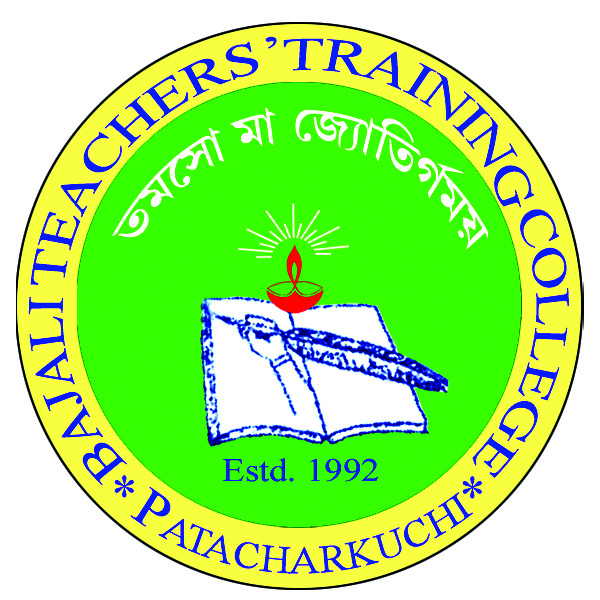 OFFICE OF THE PRINCIPALBAJALI TEACHERS’ TRAINING  COLLEGEP.O. PATACHARKUCHI- 781326DIST. BARPETA (ASSAM)ESTD : 1992(RECOGNISED BY NCTE AND PERMANENTLY AFFILIATED TO GAUHATI UNIVERSITY)TELEPHONE  NO. 03666264780___________________________________________________________________________									Date : 29-08-2019NOTICEThe date of Admission (from Waiting List) into B.Ed. First Year (2019-20)  has been extended upto 03-09-2019.		 Sd/xxx		(Dr. H Das)		Principal		Bajali T T College